出産・子育て応援給付金についてすべての妊婦や子育て家庭が安心して出産・子育てができるよう、相談支援と経済的支援を実施しています。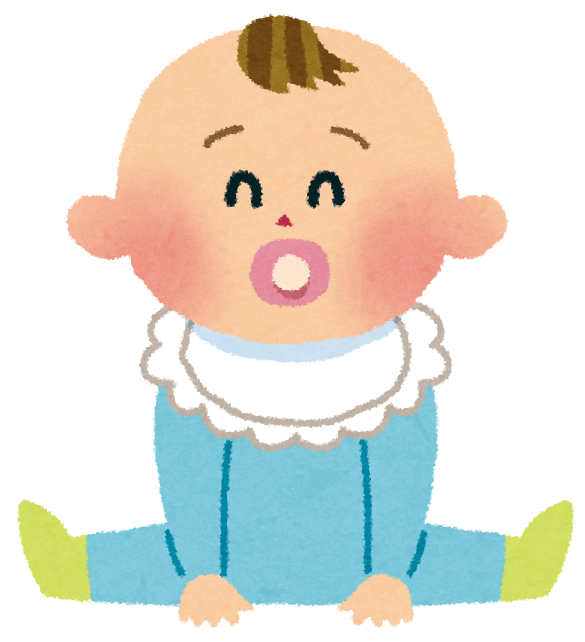 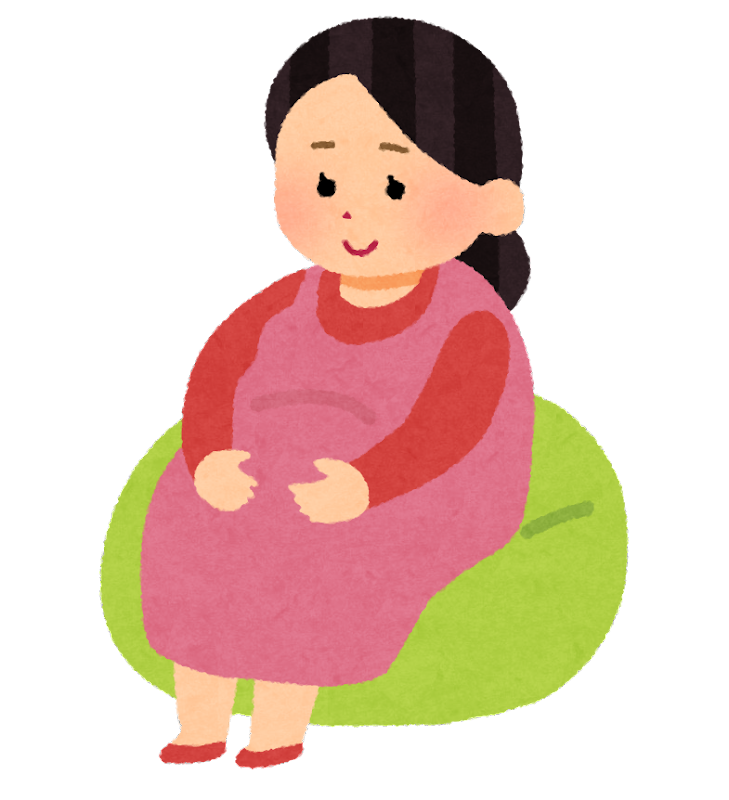 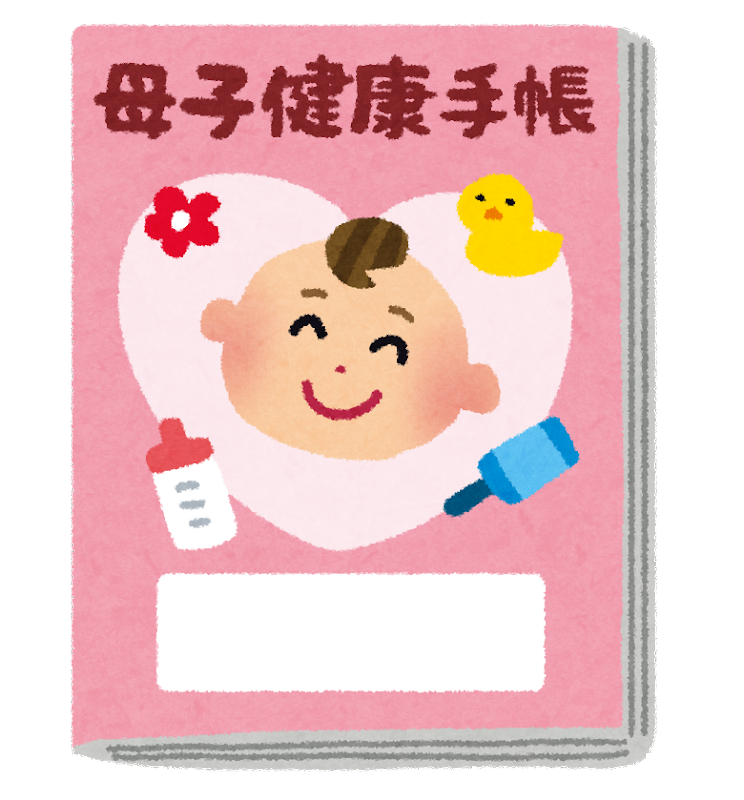 給付金の種類と対象者※令和４年４月１日以降に出生した児童を養育している方…出産応援ギフト（５万円）・子育て応援ギフト（５万円）どちらも対象になります！対象の方には通知を送付します。※令和５年２月１日以前に妊娠届出が済んでいて、これから出産をされる方…出生届出時に出産応援ギフト（５万円）と子育て応援ギフト（５万円）を一緒に申請できます！【問合せ先】　　常北保健福祉センター　　☎０２９－２４０－６５５０